2021年7月27日公益社団法人山形県栄養士会　会員　各位　令和2年から3年度に入会された方へ令和３年度新人研修会のご案内　大暑の候、皆様にはますますご清祥のこととお慶び申し上げます。平素は本会の事業運営についてご支援ご協力をいただき、厚く御礼申し上げます。　このたび、新入会員を対象とした研修会を、Ｗeb型（Zoom）にて開催します。仕事の悩みや、栄養士会への質問、経験豊富な役員への質問・相談など、気軽に参加していただければ幸いです。参加をお待ちしております。　記　　　開催期日　　令和３年８月２２日（日）１０時〜１２時　　　参加方法　　Zoom参加のためのメールアドレスをお知らせください。　　　参 加 費    無　料　　　　　　※ホストは山形県栄養士会事務局　　　申し込み方法　　　　別紙の申し込み用紙に記載して、FAXにて栄養士会に送信ください。　　　　受付後、開催1週間前位を目途に入室アドレス、資料をメール送信します。記載内容については、個人情報保護にて取り扱います。　　　研修内容　　①１０時 〜１０時４０分　栄養士会の基本研修　　　　　　　　　　　　　　　　　　　「接遇・マナー・メールの基本等」　　　　　　　　　②１０時４５分〜１１時３０分　Zoomのグループワーク　　　　　　　　　　　全員参加型　：グループワークで自己啓発　　　　　　　　　③１１時３５分〜１２時　まとめと、今後の目標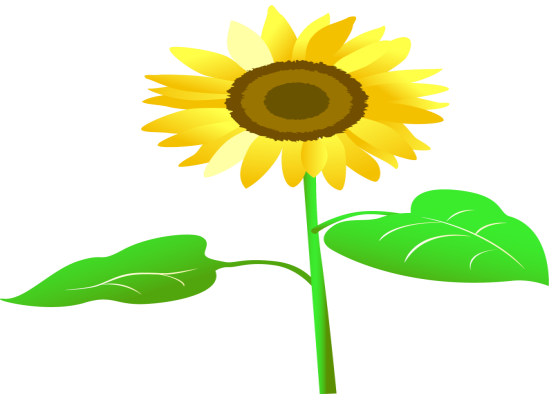 公益社団法人山形県栄養士会会長　西村　恵美子　　　　　　　　　　　　　　　　　　　　　　　　役員一同連絡先                 電話023-633-4727                            Email:ymgeiyo@tune.ocn.ne.jp